ENTRY FORMCategory: AlumnusPARTICIPANT’S DATAEntrant’s Name:	__________________________________		Degree:	___________________________Address:		__________________________________		Batch:	___________________________
Email Address: 	__________________________________	
Home Phone #:	__________________________________		Cell #:	___________________________Company Affiliation: _______________________________
Position:		__________________________________
PARTICIPANT’S BACKGROUND (Write a short description of about yourself and an update on where you are now.)_________________________________________________________________________________________
_________________________________________________________________________________________
_________________________________________________________________________________________
_________________________________________________________________________________________
_________________________________________________________________________________________
_________________________________________________________________________________________
_________________________________________________________________________________________
_________________________________________________________________________________________
_________________________________________________________________________________________
_________________________________________________________________________________________
_________________________________________________________________________________________
_________________________________________________________________________________________
__________________________________________________________________________________________________________________________________________________________________________________
_________________________________________________________________________________________
_________________________________________________________________________________________
__________________________________________________________________________________________________________________________________________________________________________________
_________________________________________________________________________________________
_________________________________________________________________________________________
_________________________________________________________________________________________
REMINDER: Include the Entry Form on the CD or flash drive. Begin each file name with surname of the entrant (example: delacruz_juan_entry_form).Entry No. 1: 
TITLE:	__________________________________________________________________________________
Name of digital file(s):	____________________________________________________________________
(example format: delacruz_juan_cmupalaro1850.jpg)
DESCRIPTION OF THE ENTRY:
Write about the background of the entry (approx. 150-200 words).IMPORTANT: Include the description on the CD or flash drive. Begin each file name with surname of the entrant (example: delacruz_juan_description). _________________________________________________________________________________________
_________________________________________________________________________________________
_________________________________________________________________________________________
_________________________________________________________________________________________
_________________________________________________________________________________________
_________________________________________________________________________________________
_________________________________________________________________________________________
_________________________________________________________________________________________
_________________________________________________________________________________________
_________________________________________________________________________________________
_________________________________________________________________________________________
_________________________________________________________________________________________
_________________________________________________________________________________________Entry No. 2: 
TITLE:	__________________________________________________________________________________
Name of digital file(s):	____________________________________________________________________
(example format: delacruz_juan_cmupalaro1850.jpg)
DESCRIPTION OF THE ENTRY:
Write about the background of the entry (approx. 150-200 words).IMPORTANT: Include the description on the CD or flash drive. Begin each file name with surname of the entrant (example: delacruz_juan_description). _________________________________________________________________________________________
_________________________________________________________________________________________
_________________________________________________________________________________________
_________________________________________________________________________________________
_________________________________________________________________________________________
_________________________________________________________________________________________
_________________________________________________________________________________________
_________________________________________________________________________________________
_________________________________________________________________________________________
_________________________________________________________________________________________
_________________________________________________________________________________________
_________________________________________________________________________________________
_________________________________________________________________________________________
Entry No. 3: 
TITLE:	__________________________________________________________________________________
Name of digital file(s):	____________________________________________________________________
(example format: delacruz_juan_cmupalaro1850.jpg)DESCRIPTION OF THE ENTRY:
Write about the background of the entry (approx. 150-200 words).IMPORTANT: Include the description on the CD or flash drive. Begin each file name with surname of the entrant (example: delacruz_juan_description). _________________________________________________________________________________________
_________________________________________________________________________________________
_________________________________________________________________________________________
_________________________________________________________________________________________
_________________________________________________________________________________________
_________________________________________________________________________________________
_________________________________________________________________________________________
_________________________________________________________________________________________
_________________________________________________________________________________________
_________________________________________________________________________________________
_________________________________________________________________________________________
_________________________________________________________________________________________
_________________________________________________________________________________________
Email/contact us @ imdc@cmu.edu.ph or call 0935-3663-798/0909-939-1237 with questions or visit www.cmu.edu.ph.
CHECKLIST: Completed Entries Must Include □ CD or flash drive images in jpg format □ CD or flash drive statement(s) in Word or PDF format □ Entrant’s name and e-mail address 
Send all entries to: Instructional Materials Development Center (IMCD)
Central Mindanao University
University Town, Musuan, 8710 Bukidnon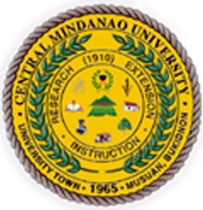 Republic of the PhilippinesCENTRAL MINDANAO UNIVERSITYUniversity Town, Musuan, 8710 BukidnonInstructional Materials Development Center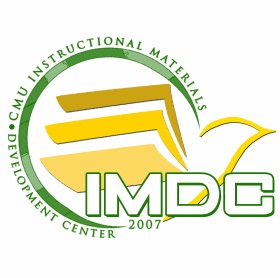 